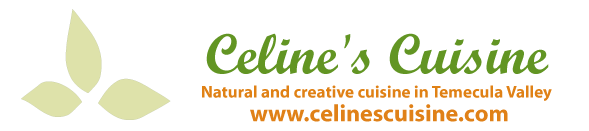 Cooking Camp 28160– SPRING BREAK 17’Calzone1 ball Colors pizza dough ( At Baron’s marketplace)flour, for dusting1⁄4 cup grated mozzarella cheese or sliced3-4 small tomatoesFresh basil leaves½ cup ricotta cheese1 garlic cloves pressedOlive oilSaltPepperPreheat oven to 410-420 F.Line a baking tray with parchment paper.Cut  tomatoes into small pieces. Set aside.Clean basil, dry  and shred leavesMix ricotta with salt pepper and garlic set asideAs per class’s instruction on a lightly floured surface stretch with your fingers the dough to make a big oval shape.On one side of the dough distribute tomato, then ricotta, then mozarella, salt, pepper and herb.Fold the dough in half and over the topping and seal  and pinch edge as per a empanadas twisting it.Brush with olive oil and bake for 20 minutes or until golden.Grissini or bread stick1 ball Colors pizza dough ( At Baron’s marketplace)flour, for dustingOlive oilSaltPepperDried herbs mix (optional)Preheat oven to 410 F.Line a baking tray with parchment paper.shape the pizza  dough into a rough, flat rectangle. Slice a finger-sized piece from the long length of the rectangle with a sharp knife or a bench scrapper. Roll it into a long, irregularly shaped snake and place on the baking sheet. Continue with the remaining dough, placing the dough snakes about 1/2" apart.Brush with olive oil , sprinkle salt, pepper, and herbs if using and bake for 20 minutes or until golden.Corn flakes-Crusted Chicken Nuggets  Serving 4
Ingredients: 

16 oz (2 large) skinless boneless chicken breasts, cut into even bit sized pieces 2 tsp olive oil6 Tbsp corn flakes crushed2 Tbsp panko2 Tbsp flour2 eggs beatenmilkolive oil spray  salt and pepperPreheat oven to 400°. Spray a baking sheet with olive oil spray.
Put the flour in one bowl, eggs with 1 Tbsp milk in another and  one bowl the corn flakes crushed. Place them in front of you.
Dip one chicken  piece at the time  into the  bowl with  flour, then the egg, then  the corn flakes evenly coats all of the chicken. Continue will all chicken pieces. Place on a baking tray.Lightly spray the top with olive oil spray then bake 8 - 10 minutes. Lower heat to 375F  Turnover then cook another 4 - 5 minutes or until cooked though.Season with salt and pepperZucchini tempura chipsZucchini finely slices as chipsTempura mix ( every grocery store)SaltPepperBasil leaves shreddedGarlic pressedVegetable Oil Make tempura  batter as per box instruction. Set aside.In a deep pan heat oil over medium –high heatSeason zucchini with salt and pepper. Dip each chip into the batter.With a tong place carefully each chips into the hot oil. Cook by batch to not overcrowd the panMeanwhile layer some paper towels on a serving plate When chips are golden place them on the paper towel.Add spray some olive oil, add garlic, basil and salt and pepper.Vegetable crust less mini quichesMake 4-6 mini quiches2 free range eggs ½ cup mix frozen vegetablesLittle  milk or water optionalShredded cheeseButter or oilPreheat oven 375 FAsk your kids to rub a tiny piece of butter in each muffins hole or use a brush with oil. In a bowl Wisk milk/ water, eggs. Your kids can also wisk this.Divide and place one tablespoon of vegetables in each cup/ hole.With a little cup or spoon fill up each cup  with egg mixture covering the vegetables.Then ask your kid to sprinkle cheese on each cup.Bake in oven for 15 minutes until set .Ham and cheese CroissantsMake 8 crescents1/3 cup shredded cheese1 pkg. refrigerator crescent rolls4 ham or turkey slices cut in triangle

Preheat oven to 375 degrees. Unroll crescent roll dough, cut along perforation and make 8 pieces. Add cheese and ham/turkey slices Roll up as shown during the class. Place on lightly greased cookie sheet. Bake 10 to 15 minutes. Place baked rolls on wire rack.Bacon mushooms mac and cheese8 slices Thick Cut Bacon1 package of mushrooms , cut in small pieces5 Tbsp Butter, Plus More For Buttering The Pan½  - 1 cup ( depending if you like really cheezy or not) mix shredded cheese 1-1/2 pound Macaroni1/4 cup All-purpose Flour2 cups Whole Milk1/2 cup Half-and-half optional2 Tbsp olive oil\ Kosher Salt And Black Pepper To Taste¼ tsp nutmegOlive oil½ onion dicedPreheat oven to 375 F.Place bacon in a baking dish until bake and crispy. Set aside. And cooled then shred it.In a large skillet add oil and cook the onion until tender. Season with salt and pepper. add
In the same skillet over medium-low heat, saute the onion in 1 tablespoon olive, stirring occasionally, until golden brown, about 15 minutes. Add mushrooms and cook for 5-9 minutes. Set aside
Cook the macaroni until just undercooked. Drain and set aside. 
To make the white sauce, melt the remaining 4 tablespoons butter in a large pot over medium heat. Sprinkle in the flour, whisking to combine. Let the roux cook for a minute or so, whisking constantly. Pour in the milk, whisking constantly, then cook the white sauce for 3 to 5 minutes, or until thick and bubbly. Add cheese and mix well
Next, add the half and half ( if using), 1 teaspoon of salt, plenty of black pepper, and stir to combine.  Add nutmeg and stir well.
Add all the cheese in and stir them around to melt. Mix mushrooms and bacon then add macaroni pour the sauce and serve immediately
Pizookie1 large 9”1/2 cup Butter1/2 cup Sugar1/2 cup Brown Sugar1 tsp Vanilla1 Egg1 1/2 cup Flour1/2 tsp Baking Soda1/4 tsp Salt1/2 cup Chocolate ChipPreheat oven to 350F.Place small skillet or 8″ round pan over low heat and melt butter.Add sugar, brown sugar, beaten egg and vanilla. Mix well.Add flour, baking soda and salt. Mix until well blended.Add in chocolate chips and stir to evenly distribute.Bake 15-20 minutes or until golden brown.Allow to cool 10 minutes.Cut into slices and top with vanilla ice cream.CELINE’S CUISINE COOKING CLASSES AND SERVICESSince 2007, Celine’s Cuisine has been conducting hands-on Cooking classes for kids and adults.Murrieta classesFrom Vegetarian, to French, Italian cooking classes, and many more fun cooking classes. Come with your friends, neighbor or family!!!! Check the schedule and themes/ menu  online www.Murrieta.org (Under recreation Classes registration, Activities, Healthy Living and Fitness and Cooking)Temecula classesJust added new classes and themes: Spa in your kitchen, organic baby food, Italian, Mexican, Indian, Japanese, Middle east, Spanish, vegan, Gluten Free cooking classes and many more…Registration and Information www.cityoftemecula.org  Private Cooking parties You chose the menu, the time, the day. You provide the wine, the cooking equipment you invite your friends, you set a nice table, I bring the ingredients, under my supervision and guidance you cook with your friends and  the you eat in a fun- relaxed atmosphere.Minimum 6. Great for Bridal showers, Anniversaries, Family reunion, Graduation, Birthdays, GNO and more!Private Birthday cooking parties for kidsNEW! NEW ! Kids Birthday Cooking Parties…During the party kids make/ bake a birthday cake from scratch and make an individual  finger food as a party favor to place in a party bag to bring home! Choice of 10 different cakes/ filling and toppingsChoice of 5 different finger foods to make ( as Party favor for each kids to bring home)Wellness-nutrition consultingNeed to change your lifestyle to become healthy? I will teach you and show you how to improve your life : visiting an health nature store, revamping your fridge/pantry/freezer, and helping you to plan for healthy meals for you and your family.Personal Chef ServicesI do the grocery shopping, cook….On your scheduled service day I do all of the grocery shopping, I arrive at your home in the morning with all of my own kitchen  tools and cooking equipment ready to prepare your menu.  Your entrees and side dishes are carefully packaged,  labeled and left in the refrigerator or freezer with complete instructions on how to enjoy. When I leave, your kitchen is cleaned. - See more at: For details visit : http://www.celinescuisine.com/personal-chef-celine-services/#sthash.to32En49.dpufhttp://www.celinescuisine.com/personal-chef-celine-services/Visit my Blog www.celinescuisine.com for recipes and Calendar of my classes!Questions? contact Celine : celinescuisine@gmail.comJOIN ME ON FACEBOOK : http://www.facebook.com/celines.cuisine , TWITTER : twitter.com/CelinesCuisine,  PINTEREST : http://pinterest.com/celinescuisine/ and now Instagram http://instagram.com/celinescuisineto follow my cooking  adventure in my own kitchen or when teaching classes!CHECK OUT MY COOKBOOK!!!!Pack a Lunch! 

Move over, boring sack lunch. Bye-bye greasy fast food. Celine Cossou-Bordes' new cookbook is the cure for the common lunch, using handy shortcuts from Trader Joe's. Readers will discover easy, healthy lunchbox meals; ideas for re-purposing leftovers; favorite ready-made snack solutions; finger foods for camping, picnics and plane trips, and more -- all using Trader Joe's products.  Includes nutritional data and full-color photos for every 130 recipe, gluten-free icons and vegetarian icons. Just in time for back-to-school! Celine's book is full of lunch ideas for kids and adults alike. $24.95Available at Temecula Barnes and Noble, any major bookstores and at Amazon.com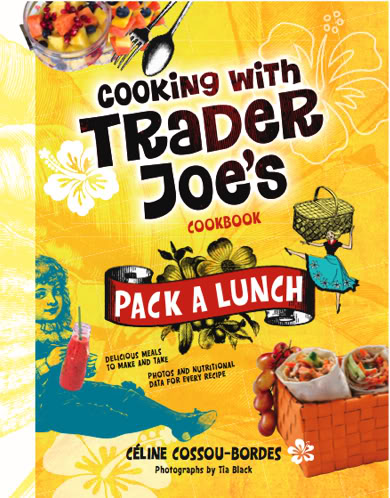 